CURRICULUM VITAE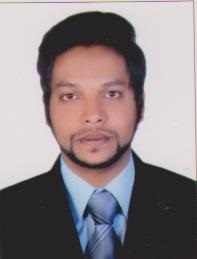 MEER MEER.338299@2freemail.com 	Dubai – UAE  	                Looking forward to a challenging career in a reputed organization and giving scope for overall growth and good career prospects.Overall 2.5 years of experience in Sales Executive Possess strong analytical skills with excellent interpersonal and communication Skills.Excellence in handling Sales team.Previous sound experience of sales, corporate and field events, generating enquiries, Telecalling and cold callings, in-store and outdoor sales promotions, trade-in and negotiating skills.Relationship building and motivating people for good teamwork.  Organization 	:  Airtel Telecommunication Service Designation 	:  Sales Executive   Period 		: March 2014 to September 2016. Key Responsibilities Area:Negotiating the terms of an agreement and closing sales.Sending Business Proposals to Corporate Companies and closing the deals.Gathering market and customer information.Listening to customer and client requirements and presenting appropriately to make a sale.Following up with customers on orders.Preparing weekly pipelines and reviewing it with Manager.Checking the quantities of goods on display and in stock.Recording sales and order information and sending copies to the sales office, Reviewing your own sales performance, aiming to meet or exceed targets.Gaining a clear understanding of customers' businesses and requirements.Feeding future buying trends back to employers.Attending team meeting and sharing best practice with colleagues.Maintaining balance sheet and creating Profit-Loss statement.Good knowledge of windows 98/ME2000 and XP Operating SystemsWell versed in MS Office, Internet & E-mail applicationsGraduation (B.Com Computers) Intermediate SSC – St Maaz High School Good team and alone working practice.Proven customer focus, flexible and adaptable approach.Ability to lead a team by example, and motivate them to achieve desired objectives.Tolerance to fast paved and sometimes pressured environment.Strong communication, interpersonal, learning and organizing skills.Honest & moral, innovative, confident, disciplined determined character.Open to relocate and work at any place.Date of Birth			:		12.09.1989Nationality			:		Indian.Marital status			:		Single.Languages Known		:		English, Urdu, and Hindi PP Expiry date			:		15-Jun-2021Visa Status 			:		Visit OBJECTIVEPROFESSIONALSUMMARYPROFESSIONAL EXPERIENCEIT SKILLSACADEMIC QUALIFICATIONSSKILLSPERSONAL PROFILE